Bundanoon - Morton National Park3 Entry Points – Gullies Rd, Riverview Rd & Badgerys Spur Access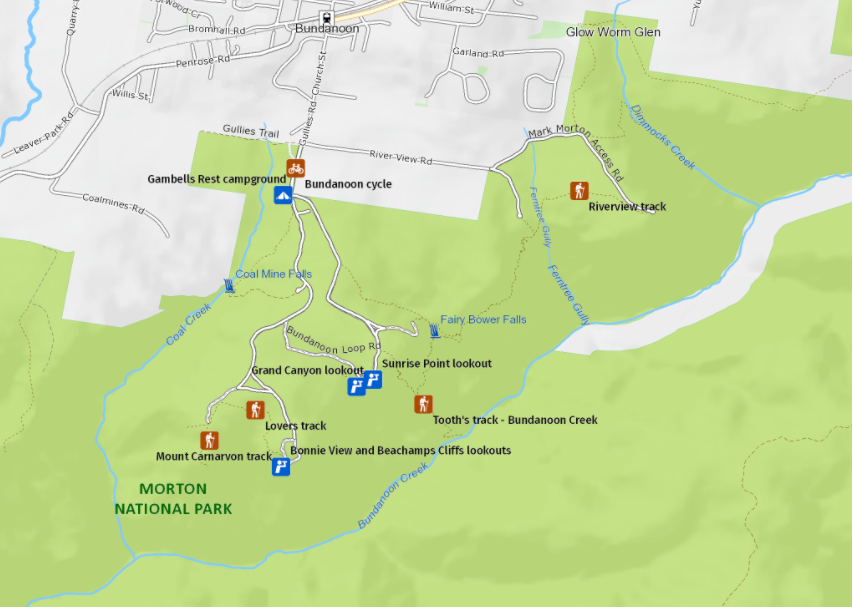 A wide range of activities for the whole familyBundanoon is the northern gateway to Morton National Park.  Follow the well-marked bushwalking trails in one of NSW's largest national parks, admiring waterfalls that plunge into valleys below.This enormous park really does have something for everyone; whether you’re an experienced bushwalker looking for remote wilderness hiking, a novice mountain biker looking for an easy ride or a keen photographer looking for some scenic waterfalls to capture. You’ll find imposing gorges dissecting the landscape alongside pockets of rainforests that are full of wildlife. There are a number of well-equipped picnic areas and numerous informal spots where you can stop for a break to enjoy the views.CampingIf you’d like to go camping, head to Gambells Rest campground in the Bundanoon precinct of the park.WalksThere are numerous walking tracks through the Bundanoon Section of the Morton National Park.  The walks abound in native flora and vary in length and difficulty.Erith Coal Mine Track1 hr returnStart: Gambells RestGrade: SteepThis short, steep walk through woodland, heath and rainforest leads to a mine that was open from the 1860s to 1915.Echo Point and Lovers Walk1 hr loopStart: Echo Point picnic areaGrade: easyTake the Lovers Walk turn off on the right and follow the track to Bonnie View for a spectacular panorama.  Mount Carnarvon Track30 mins returnStart: Echo Point picnic area Grade: easy, some stepsA short, pretty walk through bushland to the escarpment returning the same way. Fern Glen Track15 mins returnStart: Grand Canyon Picnic AreaGrade: easyThis short walk leads to a moist, rocky haven – home to some gigantic king ferns and other moisture-loving plants.Fairy Bower Scenic Circuit1 hr loopStart: Gambells Rest car parkGrade: steepWalk through the back of the camping area along the road to the Fairy Bower sign on the left’Tooths Lookout/Fairy Bower Falls Walk1.5 hr returnStart: Tooths Lookout car parkGrade: very steepFollow Bundanoon Creek Track down a very steep incline near the lookout.  Bundanoon Creek Trail2 hr returnStart: Tooths Lookout car parkGrade: very steepFollow the track down a very steep incline (past the Fairy Bower Falls turn-off) to Bundanoon CreekAmphitheatre Walk 3 hr loopStart: Gambells Rest car park Grade: medium (steps)Take the road outside the park (Gullies Road) to Riverview Road and turn right.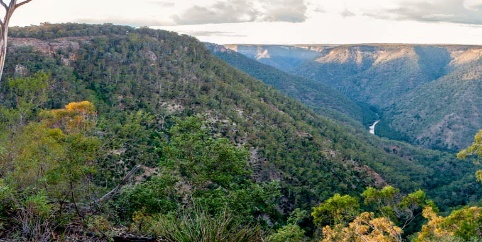 Riverview Walk40 min rtn – Riverview Lookout1.5 hr return to Glow Worm GlenStart: Amphitheatre car parkGrade: mediumA pretty walk across Fern Tree Gully through dry eucalypt forest to Riverview Lookout.Dimmocks Creek Walk30 min rtnStart: Dimmocks Creek car parkGrade: easyShort walk to Dimmocks Creek (return the same way). 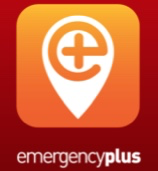 